Master Mention TourismeMaster 1 ou Master 2Spécialité Hôtellerie InternationaleTitre du MémoireSous-Titre du MémoireAuteurSous la direction de : NOM & Prénom du tuteur universitaireDate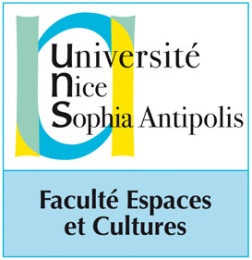 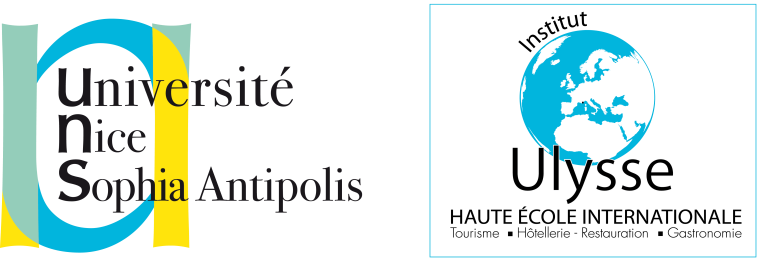 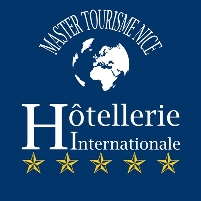 UFR Espaces et Cultures98, BD Edouard Herriot06204 NiceLogo PartenaireNom PartenaireAdresse PartenaireCP et Ville Partenaire(Si existant)Logo EntrepriseNom EntrepriseAdresse EntrepriseCP et Ville Entreprise